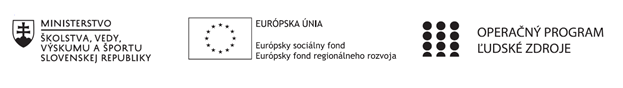 Štvrťročná správa o činnosti pedagogického zamestnanca pre štandardnú stupnicu jednotkových nákladov „hodinová sadzba učiteľa/učiteľov podľa kategórie škôl (ZŠ, SŠ) - počet hodín strávených vzdelávacími aktivitami („extra hodiny“)“Operačný programOP Ľudské zdroje Prioritná os1 Vzdelávanie PrijímateľBanskobystrický samosprávny kraj Názov projektuModerné vzdelávanie pre prax 2Kód ITMS ŽoP 312011ACM22001Meno a priezvisko pedagogického zamestnancaPhDr. Lucia HriňováDruh školy SŠNázov a číslo rozpočtovej položky rozpočtu projektu4.6.1. ŠSJN - extra hodiny – ROObdobie vykonávanej činnosti01.10.2020 – 31.12.2020Správa o činnosti:   október 2020:  predmet CLIL – 3. ročníkII. Získavanie informácií o choromPreberané učivo:1.Získavanie informácií o chorom2. Ustálené slovné spojenia3. Ustálené slovné spojenia4.Príjem pacienta do nemocniceVšeobecné zhrnutie: Extra vyučovacie hodiny boli odučené v súlade s  tematicko–výchovno – vzdelávacími plánmi predmetu CLIL. V rámci predmetu CLIL boli žiaci tretieho ročníka (trieda 3.A a 3.B) rozdelení do štyroch skupín (tri skupiny s vyučovacím jazykom anglickým a jedna skupina s vyučovacím jazykom nemeckým), kde vyučujú traja učitelia cudzích jazykov. Keďže sú triedy rozdelené, musíme koordinovať všetky činnosti. Tématické plány aj preberané učivo sa zhoduje. Žiaci si slovnú zásobu a konverzáciu na CLIL tému-Získavanie informácií o chorom upevnili prostredníctvom online formy cez aplikáciu ZOOM Meeting na Edupage, nakoľko od 12.10 sme vyučovali dištančnou formou.Tieto aktivity prispeli k obohateniu frontálneho výkladu vyučujúcej ako aj vo dvojiciach vo forme dialógov, kde mali žiaci možnosť zahrať si tz. hru role play- jeden žiak predstavoval pacienta a druhý praktickú sestru, pričom navzájom sa striedali v kladení a odpovedaní na jednotlivé otázky. Počas tejto hry žiaci sa aktívne zapájali a prejavili motiváciu a záujem. Koncom mesiaca žiaci vypracovali CLIL prezentácie vo forme projektu na odučenú tému, ktoré poslúží ako edukačná pomôcka pre ďalšie ročníky . Závery pedagóga: vyučovacie hodiny od 12.októbra boli realizované dištančnou formou v období prísnych karanténnych opatrení, pre pandémiu ochorenia Covid 19.  Napriek tomuto faktu, pozorujem kladný prínos extra hodín na predmete CLIL v tom, že si žiaci obohatili a rozšírili slovnú zásobu o špecifickú terminológiu, ktorú neskôr využijú v praktickom živote alebo príprave na povolanie. Takisto pozorujem postupné odbúravanie ostychu u žiakov, ktorí mali problémy s konverzáciou na hodine anglického jazyka.Správa o činnosti:   november 2020:  predmet CLIL – 3. ročníkII. Získavanie informácií o choromPreberané učivo:1.Zdravotnícke zariadenia2.Hygienická starostlivosť o pacienta3. Hygienická starostlivosť o pacienta4.VýživaVšeobecné zhrnutie: Extra vyučovacie hodiny boli odučené v súlade s  tematicko–výchovno – vzdelávacími plánmi predmetu CLIL. Žiaci si slovnú zásobu a konverzáciu na CLIL tému- Hygienická starostlivosť o pacienta upevnili prostredníctvom skupinovej práce cez ZOOM.Žiaci si zároveň precvičili a upevnili učivo prostredníctvom nanovo upravených študijných materiálov a pracovných listov, ktoré vyučujúca použila priamo na ZOOM hodinách. Žiaci, ktorí sa aktívne zapájali počas hodiny, boli ohodnotení známkou výborný, čo motivovalo žiakov k ďalšiemu napredovaniu v anglickom jazyku.Správa o činnosti:   december 2020:  predmet CLIL – 3. ročníkPreberané učivo:1.Stravovacie návyky2. Podávanie jedla pacientom, kŕmenie pacientaVšeobecné zhrnutie: Extra vyučovacie hodiny boli odučené v súlade s  tematicko–výchovno – vzdelávacími plánmi predmetu CLIL. Žiaci si slovnú zásobu a konverzáciu na CLIL tému-Stravovacie návyky a Podávanie jedla pacientom, kŕmenie pacienta upevnili prostredníctvom skupinovej práce cez aplikáciu ZOOM. Počas CLIL hodiny si žiaci pozreli videá, ktoré natočili naši žiaci na jednotlivé odborné témy alebo z internetu a vyučujúca k nim pripravila cvičenia na rozvoj slovnej zásoby a gramatiky.Žiaci si zároveň precvičili a upevnili učivo prostredníctvom upravených študijných materiálov a pracovných listov, ktoré vyučujúca použila priamo na ZOOM hodinách. Žiaci, ktorí sa aktívne zapájali počas hodiny, boli ohodnotení známkou výborný, čo motivovalo žiakov k ďalšiemu napredovaniu v cieľovom jazyku.Vypracoval (meno, priezvisko, dátum)PhDr. Lucia Hriňová, 11.01.2021 PodpisSchválil (meno, priezvisko, dátum)Mgr. Miroslav Sekula, 12.02.2021 Podpis